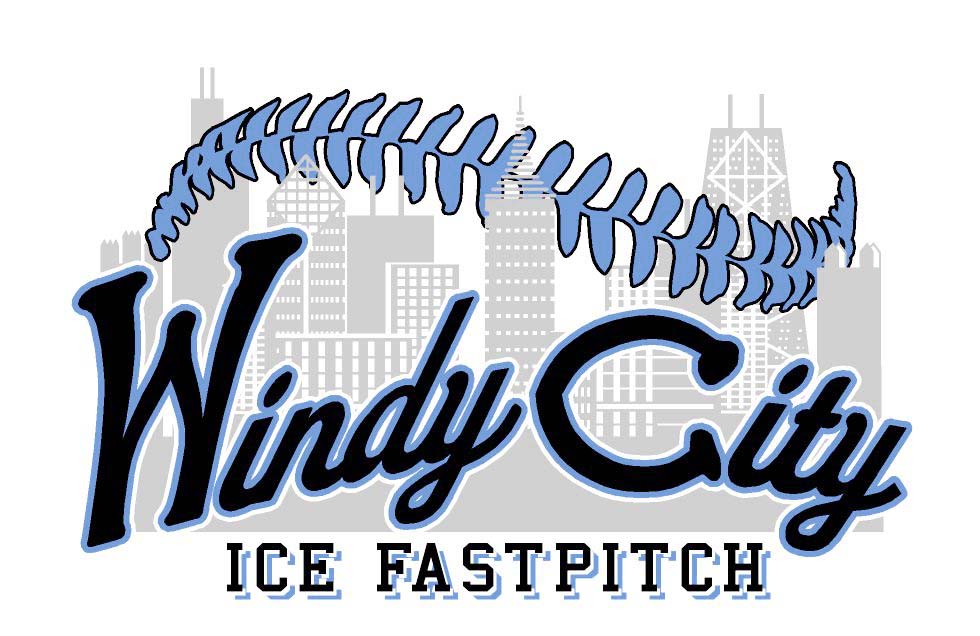 Round RobinSeptember 13, 2015Format: 3 Games – 1 hr 20 min time limitLocation: Walker Park 13900 S. Laramie Ave Crestwood, ILCost $190Team Name:____________________________Age Group:  14U  16U  18UCoaches Name:__________________________Coaches Cell:___________________________Email:________________________________Please make check payable to Windy City ICEMail form and check to: Bill Graffeo5434 Home Stead Dr. Crestwood IL, 60445Please email 13billyg@att.net or call 708-829-4411 for information